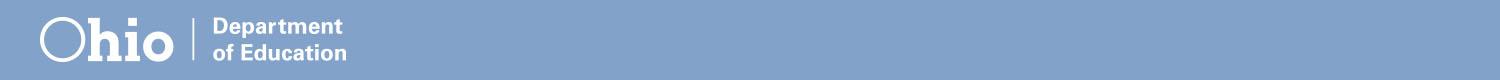 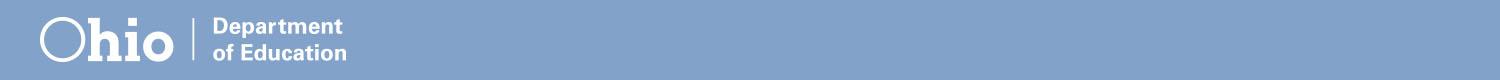 Las 4 “P” de la comunicación colaborativaPausa para escuchar de manera activa.Incrementar el tiempo de respuesta para permitir escuchar de forma más profunda; modelar el pensamiento de 3 a 5 segundos antes de responder o de plantear la pregunta. Evitar una solución improductiva, inquisitiva o conductas de escucha autobiográficas.Paráfrasis para verificar la comprensión, organizar/conectar ideas o modificar el nivel de reflexión.Conéctese con el orador en dos niveles: Contenido - Entiendo su mensaje. Emoción - Usted me importa.                     Presunción de un supuesto positivo para modelar la aceptación, la confianza y el respeto. La creencia de que los demás tienen buenas intenciones y el deseo/la capacidad de aprender y cambiar.Preguntas poderosas para aclarar, sondear, pensar, considerar opciones, identificar resultados, impulsar medidas y evaluar el progreso.Evitar hacer sugerencias encubiertas en forma de preguntas y de hacer preguntas cuando ya sabe la respuesta.	¿Qué funciona?¿Cómo lo sabemos?¿Qué no funciona?¿Cómo lo sabemos?¿Cuáles son los próximos pasos?Sin reflexión, forjamos el futuro, provocando más consecuencias indeseadas y sin lograr nada útil.                 -Margaret J. Wheatley